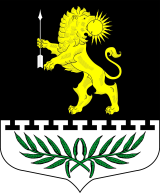 Ленинградская областьЛужский муниципальный районСовет депутатов Серебрянского сельского поселенияРЕШЕНИЕОт   «28»  декабря  2017 года № 104О проведении публичных слушаний по программам комплексного развития  транспортной, социальной и коммунальной инфраструктуры Серебрянского сельского поселения          На основании п. 2 ст. 20  Устава Серебрянского сельского поселения Лужского муниципального района Ленинградской области и руководствуясь  Федеральным законом  от 06 октября 2003 года № 131-ФЗ «Об общих принципах организации местного самоуправления в Российской Федерации» , совет депутатов Серебрянского сельского поселения РЕШИЛ:Опубликовать  в приложении к  газете « Лужская правда» и разместить на официальном сайте Серебрянского сельского поселения в сети Интернет (серебрянское.рф)  проекты программ комплексного развития  транспортной, социальной и коммунальной инфраструктуры Серебрянского сельского поселения.Провести публичные слушания по проектам программ комплексного развития  транспортной, социальной и коммунальной инфраструктуры Серебрянского сельского поселения  «29» января  2018 года в 14.00 часов в здании СКЦДиО «Романтик».Информацию по проведению публичных слушаний довести до населения путем размещения информации в газете «Лужская правда» и размещении на сайте.Контроль за исполнением данного решения оставляю за собой.Глава  Серебрянского  сельского поселения,исполняющий полномочия председателясовета депутатов                                                                                          А.В. Александрова